Answer KeyAnswer KeyAnswer KeyAnswer Key1.                  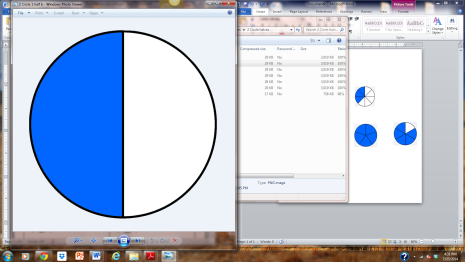  is _____ away from  .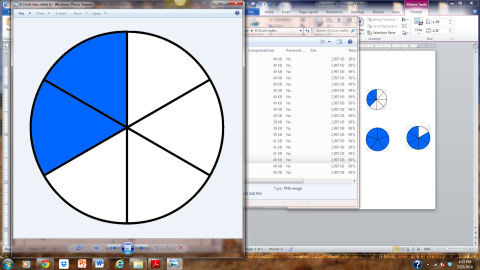 1.                   is _____ away from  .2.                    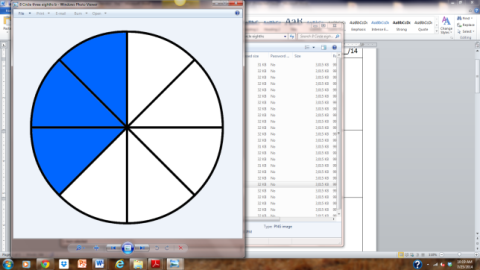  is _____ away from  .2.                     is _____ away from  .3.                     is _____ away from  or  . 3.                     is _____ away from  or  . 4.                       is _____ away from  . 4.                       is _____ away from  . 5.                  is _____ away from  . 5.                  is _____ away from  . 6.                    is _____ away from  or  . 6.                    is _____ away from  or  . 7.                    Possible Answer:Three-sixths is equal to one-half. Four-sixths is one-sixth more than one- half, so four-sixths is greater than one- half.7.                    Possible Answer:Three-sixths is equal to one-half. Four-sixths is one-sixth more than one- half, so four-sixths is greater than one- half.8.                      Possible Answer:Two-fourths is equal to one-half. Three-sixths is equal to one-half, so they are equal.8.                      Possible Answer:Two-fourths is equal to one-half. Three-sixths is equal to one-half, so they are equal.9.                    Possible Answer:Half of five is between two and three. Two is a little less than half of five, so two-fifths is a little less than one-half.9.                    Possible Answer:Half of five is between two and three. Two is a little less than half of five, so two-fifths is a little less than one-half.10.                     Possible Answer:Half of five is between two and three. Three is a little more than half of five, so three-fifths is a little more than one-half.          10.                     Possible Answer:Half of five is between two and three. Three is a little more than half of five, so three-fifths is a little more than one-half.          11.                   12.                   13.                   14.                   15.                 16.                   17.                   18.                   19.                  20.                   21.                  22.                   23.                    24.                   25.                     26.                   27.                  28.                   29.                    30.                   31.                  32.                   33.                    34.                   35.                 36.                   37.                    38.                   